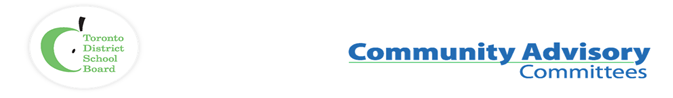 AgendaTo:Members of the Alternative Schools Community Advisory Committee (ASCAC)Date:    Monday, November 25, 2019Time/Location:  7:00pm to 9:00pm; 5050 Yonge St., Committee Room ACommittee Co-Chairs:   Boriana Karan, Prafulla Prabhu, Liam Rodrigues, Deborah Adelman, Theodore Depford, Trustee Stephanie Donaldson, Trustee Patrick Nunziata, Trustee David SmithTeleconference Details:   Dial:  416-849-1983 Participant Code:  8818338#ItemTimelineRecommendation/Motion1.Welcome/ Introductions 7:00pm2.Land Acknowledgement: "We acknowledge we are hosted on the lands of the Mississaugas of the Anishinaabe, the Haudenosaunee Confederacy and the Wendat. We also recognise the enduring presence of all First Nations, Métis and Inuit peoples."7:05pm3.Confirmation of Quorum7:07pm4.Approval of Agenda7:09pm5.The Future and Survival of the TDSB’s Alternative Schools7:10pm6.Staffing and Admissions Patterns7:40pm7.Towards Diversity and Equity: How Can the TDSB Support its Alternative Schools in this Process?8:10pm8.Climate Event8:30pm9.ASCAC: Moving Forward8:40pm10.Adjournment Next Meeting: Monday, January 13, 20208:55pm11.